INDICAÇÃO Nº 5849/2017Sugere ao Poder Executivo Municipal que proceda a troca de lâmpada na Rua Sebastião Furlan defronte o nº 465 no Cruzeiro do Sul. (A)Excelentíssimo Senhor Prefeito Municipal, Nos termos do Art. 108 do Regimento Interno desta Casa de Leis, dirijo-me a Vossa Excelência para sugerir ao setor competente que proceda a troca de lâmpada na Rua Sebastião Furlan defronte o nº 465 no Cruzeiro do Sul.Justificativa:Fomos procurados por munícipes solicitando essa providencia, pois, da forma que se encontra o local está escuro causando transtornos e insegurança.Plenário “Dr. Tancredo Neves”, em 11 de Julho de 2017.José Luís Fornasari                                                  “Joi Fornasari”Solidariedade                                                    - Vereador -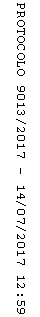 